ORDERBY THE COMMISSION:On January 11, 2019, Buck Hill Water Company (Buck Hill), Utility Code 210260, filed Supplement No. 32 to Tariff Water – Pa. P.U.C. No. 3 to become effective April 1, 2019.  The subject tariff supplement would increase Buck Hill’s total annual operating revenues for water service by approximately $106,458, or 34.57%.On February 13, 2019, the Office of Consumer Advocate filed a Formal Complaint at Docket No. C-2019-3007947.  The Office of Small Business Advocate subsequently filed a formal complaint on February 26, 2019, at Docket No. 
C-2019-3008081.  Pursuant to the Public Utility Code, 66 Pa. C.S. § 1308(d), the filing will be suspended by operation of law until November 1, 2019, unless permitted by Commission Order to become effective at an earlier date.Investigation and analysis of this proposed tariff supplement and the supporting data indicates that the proposed changes in rates, rules, and regulations may be unlawful, unjust, unreasonable, and contrary to public interest.  It also appears that consideration should be given to the reasonableness of Buck Hill’s existing rates, rules, and regulations; THEREFORE,IT IS ORDERED:That an investigation on Commission motion be, and hereby is, instituted to determine the lawfulness, justness, and reasonableness of the rates, rules, and regulations contained in Buck Hill Water Company’s proposed Supplement No. 32 to Tariff Water – Pa. P.U.C. No. 3.That Buck Hill Water Company’s proposed Supplement No. 32 to Tariff Water – Pa. P.U.C. No. 3 is suspended by operation of law until November 1, 2019, unless otherwise directed by Order of the Commission.That within ten (10) days of the entry date of this Order, pursuant to 52 Pa. Code § 53.71, Buck Hill Water Company shall file (or e-file) a tariff supplement, which shall bear no effective date, with the Commission and post the tariff supplement at the offices of Buck Hill Water Company announcing that the aforementioned tariff is suspended until November 1, 2019.  A sample copy of a suspension supplement is provided in Attachment A of this Order.That the investigation instituted in Ordering Paragraph No. 1 of this Order shall include consideration of the lawfulness, justness, and reasonableness of the existing rates, rules, and regulations of Buck Hill Water Company.That this case be assigned to the Office of Administrative Law Judge for Alternative Dispute Resolution, if possible, and for the prompt scheduling of such hearings as may be necessary culminating in the issuance of a recommended decision.That a copy of this Order shall be served upon Buck Hill Water Company, the Bureau of Investigation and Enforcement, the Office of Consumer Advocate, the Office of Small Business Advocate, and any persons who have filed formal complaints against the proposed tariff supplement of Buck Hill Water Company.BY THE COMMISSION,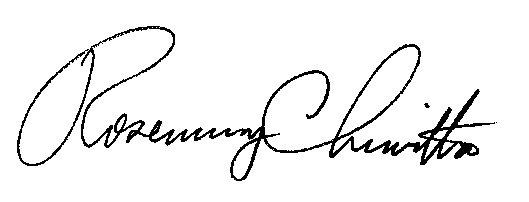 Rosemary ChiavettaSecretary(SEAL)ORDER ADOPTED:  March 14, 2019ORDER ENTERED:  March 14, 2019ATTACHMENT ASample Suspension SupplementSupp. No. ______ to_______ Pa. P.U.C. No. _____(COMPANY NAME)_______________________________(TERRITORY SERVED BY COMPANY)The application of rates proposed in Tariff __________ Pa. P.U.C. No. ______ filed to become effective ___________________, is hereby suspended until _____________, at Docket No. ________________.  Presently effective rates contained in Tariff __________ Pa. P.U.C. No. ______ and supplements thereto, will continue in effect until otherwise amended.  Issued in compliance with Title 66 Pa. C.S. § 1308.Public Meeting held March 14, 2019Public Meeting held March 14, 2019Public Meeting held March 14, 2019Commissioners Present:Commissioners Present:Gladys M. Brown, ChairmanDavid W. Sweet, Vice ChairmanNorman J. KennardAndrew G. PlaceJohn F. Coleman, Jr.Gladys M. Brown, ChairmanDavid W. Sweet, Vice ChairmanNorman J. KennardAndrew G. PlaceJohn F. Coleman, Jr.Gladys M. Brown, ChairmanDavid W. Sweet, Vice ChairmanNorman J. KennardAndrew G. PlaceJohn F. Coleman, Jr.Gladys M. Brown, ChairmanDavid W. Sweet, Vice ChairmanNorman J. KennardAndrew G. PlaceJohn F. Coleman, Jr.Gladys M. Brown, ChairmanDavid W. Sweet, Vice ChairmanNorman J. KennardAndrew G. PlaceJohn F. Coleman, Jr.Pennsylvania Public Utility Commissionv.Buck Hill Water CompanyPennsylvania Public Utility Commissionv.Buck Hill Water CompanyPennsylvania Public Utility Commissionv.Buck Hill Water CompanyR-2019-3007103C-2019-3007947C-2019-3008081R-2019-3007103C-2019-3007947C-2019-3008081